Publicado en 15985 Ames el 01/12/2012 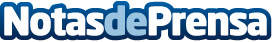 El proveedor de servicios de internet Hostigal dobla los MB de todos sus planes de hosting por el mismo precio.En Hostigal ahora te dan más!! Más espacio, más transferencia, por el mismo precio.Datos de contacto:Hostigal902010274Nota de prensa publicada en: https://www.notasdeprensa.es/el-proveedor-de-servicios-de-internet-hostigal-dobla-los-mb-de-todos-sus-planes-de-hosting-por-el-mismo-precio Categorias: Telecomunicaciones http://www.notasdeprensa.es